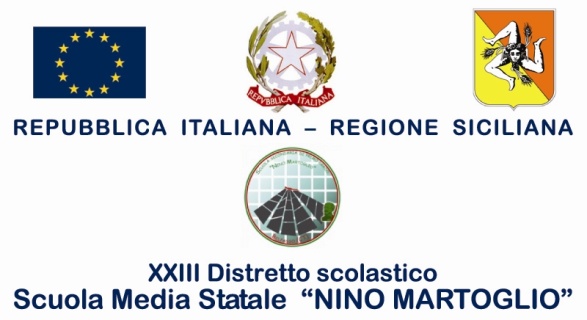 COMUNICAZIONE  N°  2                            Ai genitori degli alunni iscritti alla                                                                                                               classe 1^A - 2.0  A.S. 2016/2017Oggetto: Convocazione genitori alunni iscritti alla classe 1 A – A.S. 2016/2017.                  	       Si invitano le SS.LL. giorno 5 Settembre alle ore 16:00 presso i locali della Scuola “Nino Martoglio” di Belpasso per un incontro propedeutico all’avvio delle attività scolastiche inerenti la classe digitale. Belpasso, 01/08/2016    			                     F.to* Il Dirigente ScolasticoProf.ssa Anna Spampinato( *Firma autografa omessa ai sensi dell’art. 3, comma 2, del D.L.vo n. 39/93).